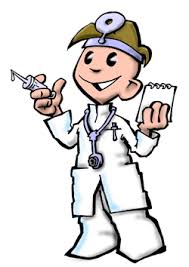 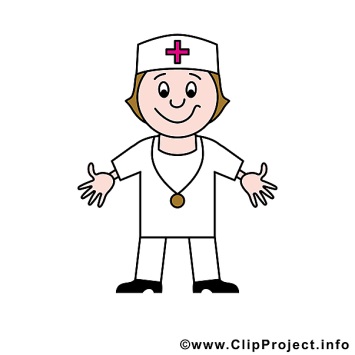 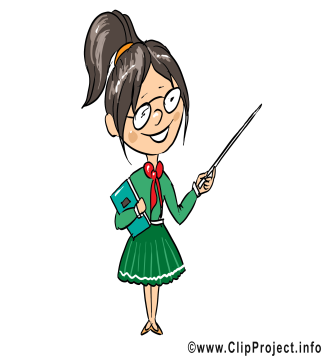 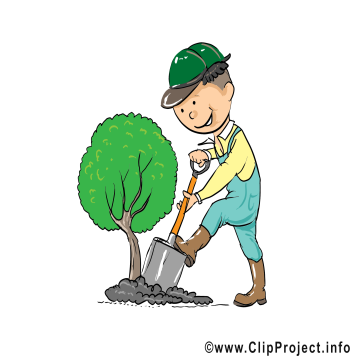 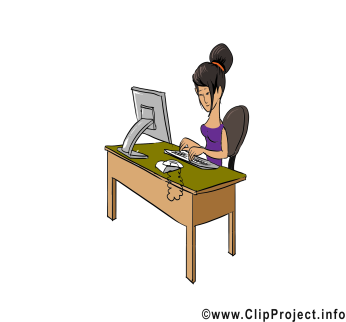 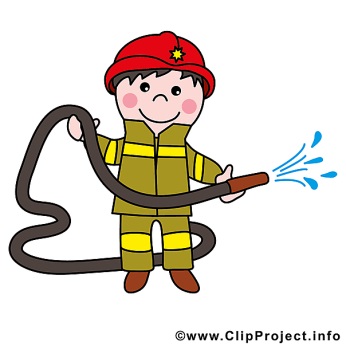 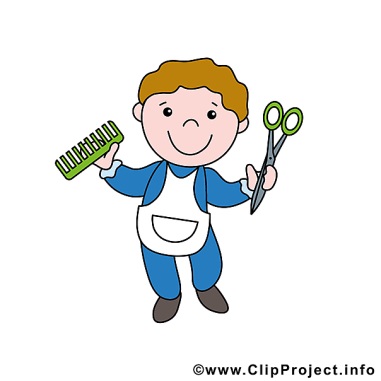 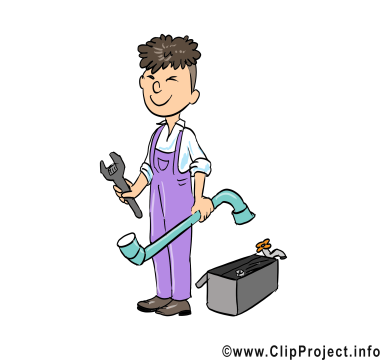 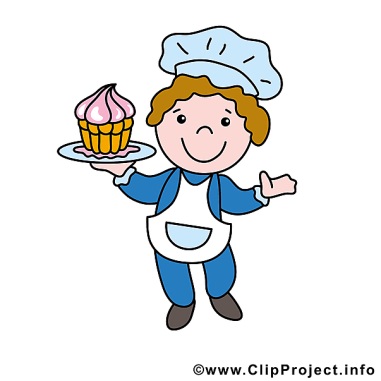 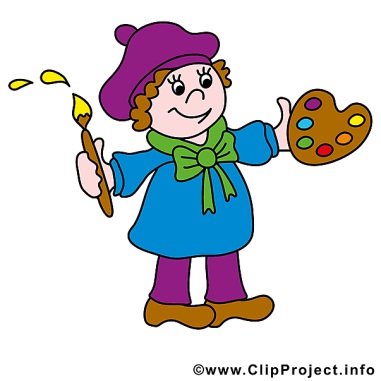 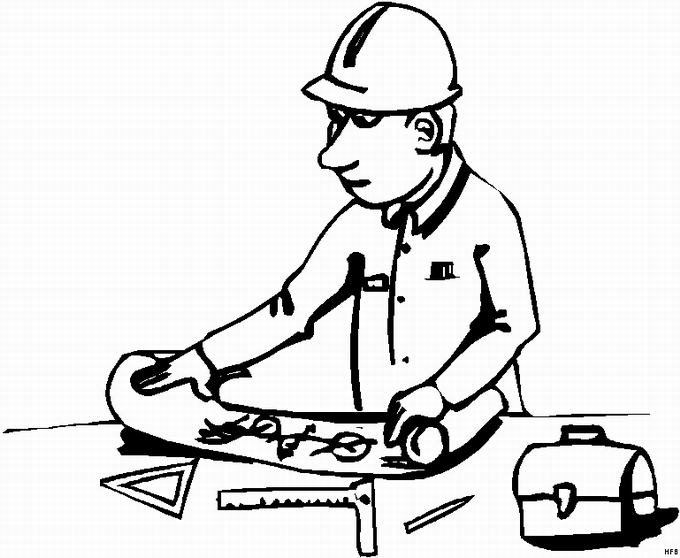 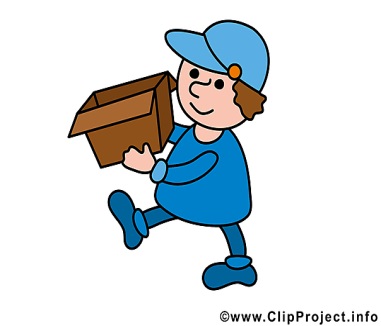 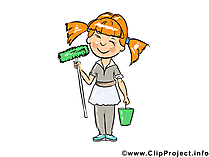 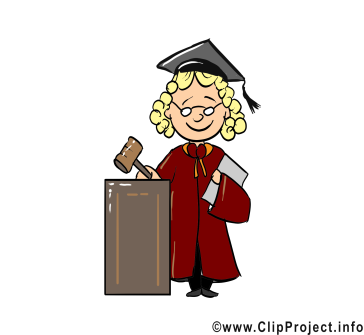 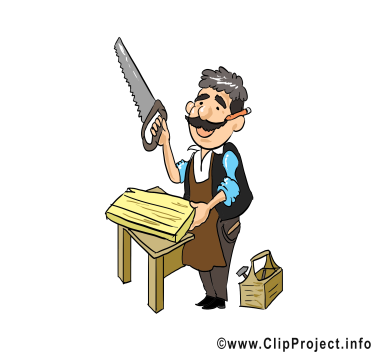 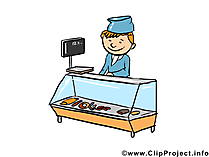 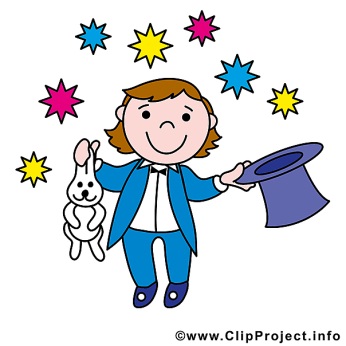 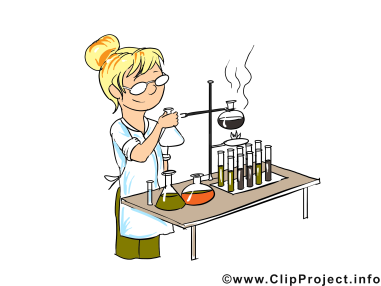 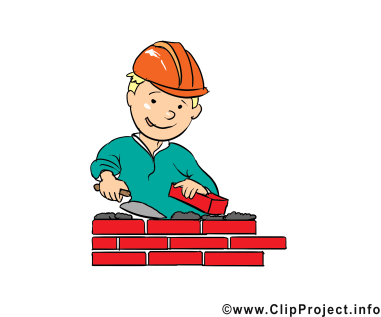 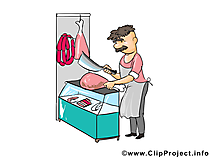 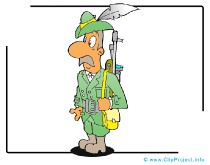 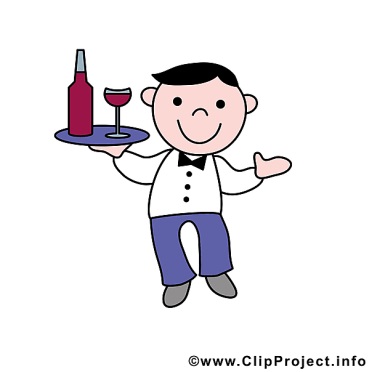 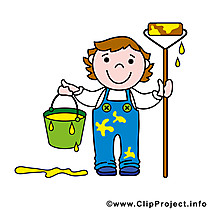 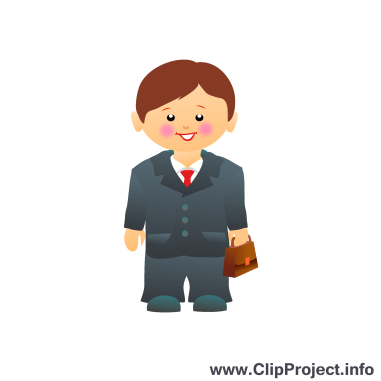 der ArztdieKranken-schwesterdieLehrerinderGärtnerdieSekretärinderFeuerwehrmannderFriseurderSchlosserderKonditorderKünstlerderIngenieurderPizzabotediePutzefrauderRichterderTischlerderVerkäuferderZaubererdieLaborantinderMaurerderFleischerderJägerderKellner/OberderZimmermalerderRechtsanwalt